				REJESTR INSTYTUCJI KULTURY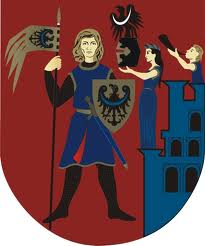 PROWADZONY PRZEZ GMINĘ GŁOGÓWREJESTR INSTYTUCJI KULTURY, dla których organizatorem jest Gmina Głogów prowadzony jest na podstawie art. 14 ust. 1 
ustawy z dnia 25 października 1991 r. o organizowaniu i prowadzeniu działalności kulturalnej (Dz. U. z 2012 r. poz. 406), zgodnie 
z rozporządzeniem Ministra Kultury i Dziedzictwa Narodowego z dnia 26 stycznia 2012 r. w sprawie sposobu prowadzenia
i udostępniania rejestru instytucji kultury (Dz.U. z 2012 r., poz. 189)
Numer wpisu do rejestruData wpisu do rejestru oraz daty kolejnych wpisówPełna nazwa instytucji kultury wynikająca ze statutuSkrócona nazwa instytucji kultury wynikająca ze statutuSiedziba 
i adres instytucji kulturyOznaczenie organizatora instytucji kulturyOznaczenie podmiotu, 
z którym organizator wspólnie prowadzi instytucję kulturyAkt 
o utworzeniu instytucji  kulturyAkt o nadaniu statutu instytucji kultury1234567891.4.07.2019 r.Gminny Ośrodek Kultury w Przedmościu-Przedmościeul. Szkolna 1767-200 GłogówGmina Głogów-Uchwała nr IX/21/75Gminnej Rady Narodowej 
z dnia 12 września 1975 r. 
w sprawie: powołania Gminnego Ośrodka Kultury 
w Brzostowie oraz zatwierdzenia jego statutu. Uchwała Nr XX/180/2009 Rady Gminy Głogów w sprawie podziału instytucji kultury GOK w Przedmościu ma dwie odrębne samorządowe instytucje kultury : Gminny Ośrodek Kultury w Przedmościu i Gminną Bibliotekę Publiczną w PrzedmościuUchwała nr IX/21/75Gminnej Rady Narodowej 
z dnia 12 września 1975 r. 
w sprawie: powołania Gminnego Ośrodka Kultury 
w Brzostowie oraz zatwierdzenia jego statutu. Uchwała nr XVIII/50/86 Gminnej Rady Narodowej w Głogowie z dnia 24 września 1986r. w sprawie: zmiany siedziby i uchylenia statutów Gminnej Biblioteki Publicznej i Gminnego Ośrodka Kultury w Brzostowie.Zarządzenie nr 3 Naczelnika Gminy Głogów z dnia 12 listopada 1986 r. w sprawie zatwierdzenia statutu Gminnego Ośrodka Kultury oraz Gminnej Biblioteki Publicznej Uchwała Nr XXIV/77/92 Rady Gminy w Głogowie z dnia 3 listopada 1992 r. w sprawie nadania statutu Gminnego Ośrodka Kultury i Gminnej Biblioteki Publicznej Uchwała nr XVI/142/2000 Rady Gminy w Głogowie z dnia 31 sierpnia 2000 r. w sprawie: nadania statutu dla Gminnego Ośrodka Kultury w Przedmościu. Uchwała Nr VII/63/2007 Rady Gminy w Głogowie w sprawie: nadania statutu dla Gminnego Ośrodka Kultury w Przedmościu.Uchwała nr XX/181/2009 Rady Gminy Głogów z dnia 13 listopada 2009r. w sprawie nadania statutu dla Gminnego Ośrodka Kultury w Przedmościu2.4.07.2019 r.Gminna Biblioteka Publiczna w Przedmościu-  PrzedmościeUl. Szkolna 1767-210 GłogówGmina Głogów-Uchwała nr IX/22/75Gminnej Rady Narodowej 
z dnia 12 września 1975r. w sprawie: powołania Gminnej Biblioteki Publicznej 
w Nosocicach oraz zatwierdzenia jej statutu.Uchwała Nr XX/180/2009 Rady Gminy Głogów z dnia 13 listopada 2009 r. w sprawie podziału instytucji kultury GOK w Przedmościu na dwie odrębne samorządowe instytucje kultury : Gminny Ośrodek Kultury w Przedmościu i Gminną Bibliotekę Publiczną w PrzedmościuUchwała nr IX/22/75Gminnej Rady Narodowej 
z dnia 12 września 1975r. w sprawie: powołania Gminnej Biblioteki Publicznej 
w Nosocicach oraz zatwierdzenia jej statutu.Uchwała nr XVIII/50/86 Gminnej Rady Narodowej w Głogowie z dnia 24 września 1986r. w sprawie: zmiany siedziby i uchylenia statutów Gminnej Biblioteki Publicznej i Gminnego Ośrodka Kultury w Brzostowie.Zarządzenie nr 3 Naczelnika Gminy Głogów z dnia 12 listopada 1986 r. w sprawie zatwierdzenia statutu Gminnego Ośrodka Kultury oraz Gminnej Biblioteki Publicznej Uchwała Nr XXIV/77/92 Rady Gminy w Głogowie z dnia 3 listopada 1992 r. w sprawie nadania statutu Gminnego Ośrodka Kultury i Gminnej Biblioteki Publicznej Uchwała nr XX/182/2009Rady Gminy Głogów z dnia 13 listopada 2009 r. w sprawie: nadania statutu Gminnej Bibliotece Publicznej w Przedmościu.3.15.12.2022 r.Centrum Biblioteczno- Kulturalne Gminy Głogów-Przedmościeul. Szkolna 1767-210 PrzedmościeGmina Głogów-Uchwała Nr LV/410/2022 Rady Gminy Głogów z dnia 29 czerwca 2022 r. w sprawie połączenia samorządowych instytucji kulturyUchwała Nr LV/410/2022 Rady Gminy Głogów z dnia 29 czerwca 2022 r. w sprawie połączenia samorządowych instytucji kultury